Wniosek konsumenta Uwaga! prosimy o wypełnienie formularza w sposób czytelny, rubryki w części I prosimy wypełnić drukowanymi literami.W wypadku, gdy informacje, które chcą Państwo zawrzeć we wniosku nie zmieściły się w odpowiednich rubrykach, ciąg dalszy należy zamieścić na oddzielnej kartce, ze wskazaniem której części wniosku dotyczą.Dane konsumenta:1.1. Imię i nazwisko  1.2. Adres   zamieszkania 1.3. Dane kontaktoweUwaga! Powiatowy Rzecznik Konsumentów udziela pomocy wyłącznie konsumentom. Zgodnie z art. 221 kodeksu cywilnego za konsumenta uważa się osobę fizyczną, dokonującą czynności prawnej niezwiązanej bezpośrednio z jej działalnością gospodarczą lub zawodową.Powiatowy Rzecznik Konsumentów w Starostwie Powiatowym w Zakopanem udziela pomocy wyłącznie Mieszkańcom Powiatu Tatrzańskiego.Mieszkańcy innych gmin / miast mogą uzyskać pomoc rzecznika konsumentów w swoim powiecie / mieście. Dane teleadresowe właściwego rzecznika należy ustalić w starostwie powiatowym lub urzędzie miasta na terenie którego zamieszkuje konsument. Dane te można też znaleźć na stronie internetowej Urzędu Ochrony Konkurencji i Konsumentów www.uokik.gov.pl.Ważne informacje:Powiatowy Rzecznik Konsumentów w Starostwie Powiatowym w Zakopanem wykonuje swoje zadania na podstawie przepisów ustawy z dnia 16 lutego 2007r. o ochronie konkurencji i konsumentów (t.j. Dz. U.  z  2017  r.  poz. 229 ze zm.) Powiatowy Rzecznik Konsumentów w Starostwie Powiatowym w Zakopanem występuje do przedsiębiorcy dopiero po wyczerpaniu przez konsumenta drogi postępowania reklamacyjnego.Rzecznik nie dysponuje środkami, za pomocą których mógłby wymusić na przedsiębiorcy spełnienie roszczeń konsumenta. Rzecznik nie ma również kompetencji do przeprowadzenia postępowania dowodowego (brak uprawnień kontrolnych oraz brak możliwości powołania rzeczoznawcy). Jeśli przedsiębiorca odrzuci argumenty przedstawione przez rzecznika, konsumentowi – dla dalszego dochodzenia roszczeń – pozostaje droga sądowa.Powiatowy Rzecznik Konsumentów w Starostwie Powiatowym w Zakopanem rozpatruje wnioski w kolejności wpływu. Zgodnie z art.13 ogólnego rozporządzenia o ochronie danych osobowych z dnia 27 kwietnia 2016 r. (Dz. Urz. UE L 119 z 04.05.2016 r.) informujemy, że:Administratorem danych osobowych jest Powiat Tatrzański, adres: 34-500 Zakopane ul. Chramcówki 15, kontakt: email sekretariat@tatry.pl, tel. 18 20 23 914. Kontakt z Inspektorem ochrony danych urzędu jest możliwy poprzez adres e-mailowy: iod@powiat.tatry.pl, telefon: 18 20 23 961.Celem przetwarzania Pani/Pana danych osobowych przez Powiat Tatrzański jest prowadzenie postępowania konsumenckiego oraz udostępnianie danych, przy zapewnieniu należytego bezpieczeństwa systemu teleinformatycznego, w którym dane te są przetwarzane na podstawie: art. 6 ust. 1 lit. c ogólnego rozporządzenia o ochronie danych osobowych z dnia 27 kwietnia 2016 r., tj. przetwarzanie jest niezbędne do wypełnienia obowiązku prawnego.Podstawa prawna przetwarzania danych wynika w szczególności z Ustawy z dnia 16 lutego 2007 r. o ochronie konkurencji i konsumentów.Państwa dane osobowe mogą być udostępnione:        - innym podmiotom, tj. urzędom, instytucjom i organizacjom, w których zakresie kompetencji leży ochrona praw i interesów konsumentów oraz firmom zaangażowanym lub związanym ze zgłoszoną sprawą konsumencką – w celu jej skutecznej realizacji;      - organom, uprawnionym na podstawie przepisów prawa, w szczególności Ustawy z dnia 16 lutego 2007r. o ochronie konkurencji 
i konsumentów.  Dane osobowe nie są udostępniane poza Europejski Obszar Gospodarczy (EOG).Okres przechowywania Państwa danych osobowe wynika z przepisów prawa na podstawie których dane przetwarzamy.Mają Państwo prawo do:      - żądania od administratora dostępu do danych osobowych, ich sprostowania, usunięcia lub ograniczenia przetwarzania, prawo do wniesienia sprzeciwu wobec przetwarzania, a także prawo do przenoszenia danych. Z tych praw mogą Państwo skorzystać składając wniosek na dzienniku podawczym urzędu. Zakres praw, z których mogą Państwo skorzystać wynika z przepisów prawa;      - wniesienia skargi do organu nadzorczego (Prezesa Urzędu Ochrony Danych Osobowych).Podanie przez Pana/Panią danych osobowych jest dobrowolne, lecz niezbędne do realizacji zadań, wynikające z przepisu prawa. Urząd nie dokonuje zautomatyzowanego podejmowania decyzji.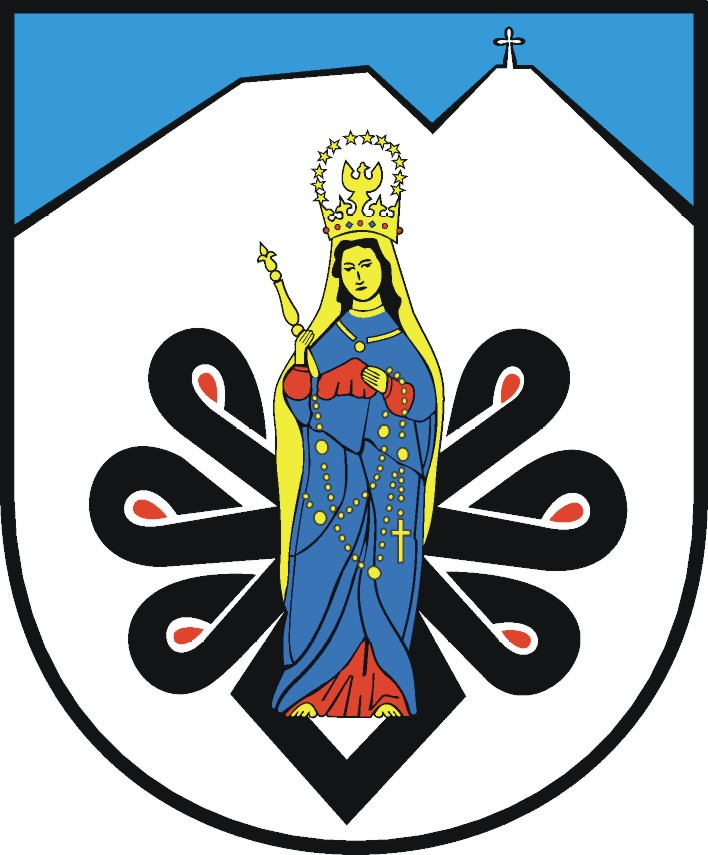 Powiatowy Rzecznik Konsumentów w Starostwie Powiatowym w Zakopanemmgr Stanisław Feckoul. Chramcówki 15, 34-500 Zakopane tel. 18 20 239 49fax 18 20 17 101e-mail: pk@powiat.tatry.pl Pieczęć wpływu wniosku:Powiatowy Rzecznik Konsumentów w Starostwie Powiatowym w Zakopanemmgr Stanisław Feckoul. Chramcówki 15, 34-500 Zakopane tel. 18 20 239 49fax 18 20 17 101e-mail: pk@powiat.tatry.pl Uwagi:ul.nr domunr lokalukod pocztowymiejscowośćnumer telefonuadrese-mail2. Zwracam się z wnioskiem o rozpatrzenie następującej sprawy:2. Zwracam się z wnioskiem o rozpatrzenie następującej sprawy:2. 1. Dane przedsiębiorcy :2. 1. Dane przedsiębiorcy :2.2. Data zakupu / data zawarcia umowy:2.3. Data złożenia reklamacji 2.4. Chronologiczny opis stanu faktycznego        (w szczególności przyczyna złożenia reklamacji / zarzuty względem przedsiębiorcy):2.4. Chronologiczny opis stanu faktycznego        (w szczególności przyczyna złożenia reklamacji / zarzuty względem przedsiębiorcy):2.5. Roszczenia konsumenta:2.5. Roszczenia konsumenta:3. Załączniki (wymienić):3. Załączniki (wymienić):Uwaga! do wniosku należy dołączyć kopie dokumentów istotnych w sprawie, ułożone w porządku chronologicznym ………Uwaga! do wniosku należy dołączyć kopie dokumentów istotnych w sprawie, ułożone w porządku chronologicznym ………Data:Podpis: 